TOPIC 1.  THE HOSPITAL1. Student: The people who are seriously ill need long treatment in the hospital. Read the verse and  explain the underlined words. There is a houseThat many people built.There live the people Whom other people treat.They come into the morningTheir work is not for boring.They give you heart and talentTo keep your health in balance.They want us to recoverDo sport and never worry.Student: Have you ever been to the hospital?             What should people do to recover?             Do you go in for sport?2.Review the given words.   Здоровье, пациент, врач, мед.сестра, заполнять карточку пациента, болезнь, осматривать пациента, ставить инъекции, выполнять назначения врача, мед. осмотр, назначать, соблюдать постельный режим, лечить.3. Study the words. Learn themnurse on duty-дежурная мед. сестраreception ward-приемное отделениеcase history-история болезниa hospitalized patient-госпитализированный пациентdepartment-отделениеward-палатаto take the temperature-измерять температуруto give prescribed medicines-дать прописанные лекарстваdaily round-ежедневный обходprocedure-процедураcare-заботаrecovery-выздоровление4. Answer the questions5. Simon has a pen-friend from  who is also a medical student. Simon wants to tell him about our hospital. Help him to translate this information.In the  HospitalБольница – это медицинское учреждение, которое заботится о здоровье  наших  людей. Прежде всего пациенты получают направление ( direction ) в больницу из поликлиники. Дежурная мед. сестра принимает ( receive ) пациента в приёмной.Она заполняет историю болезни пациента и записывает его имя, возраст, место работы,  род занятий, адрес и диагноз участкового врача поликлиники.Затем дежурный врач осматривает госпитализированного пациента и говорит в какое отделение и какую палату его направить ( admit ).Жизнь в больнице начинается рано утром.Дежурные мед. сёстры измеряют температуру пациентов, ставят инъекции, дают лекарства и выполняют другие назначения врача.Около 9 часов утра врачи начинают ежедневные обходы палат, во время которых они осматривают пациентов.После мед. осмотра врачи назначают пациентам различные процедуры, такие как анализ крови, мочи и желудочного ( gastric ) сока.Врачи предписывают некоторым пациентам соблюдать постельный режим, другим соблюдать диету.Врачи лечат своих пациентов с большим вниманием и заботой.Эта забота и лечение помогают пациентами в процессе выздоровления.6.Make up the sentences paying attention to the Russian equivalents.In the hospital1.Больница – это медицинское учреждение.Is, a, institution, medical, the hospital.2.Оно заботится о здоровье  наших  людей. Our people, cares, about, of, it, the health.3.Пациенты получают направление в больницу.To the hospital, the patients, a direction, receive.4. Дежурная мед. сестра заполняет историю болезни пациента.Fills in, the nurse on duty, a case history, the patient, of.5.Дежурный врач осматривает пациента и направляет его в палату.The patient, examines, the doctor on duty, the ward, admits, to, and him.6.Жизнь в больнице начинается рано утром.Begins, the life, early, in the hospital, in the morning.7.Мед. сёстры измеряют температуру пациентов, ставят инъекции, дают лекарства и выполняют другие назначения врача.Take, give, the temperature, the nurses, the patients, injections, medicines, give, and, doctor’s administrations, carry out, other, of .8.Около 9 часов утра врачи начинают ежедневные обходы палат.The doctors, at about, daily, the wards, rounds of, .m., begin.9.После мед. осмотра врачи назначают пациентам различные процедуры.Different, administer, after, the doctors, the patients, the medical, examination, procedures.10.Врачи предписывают пациентам соблюдать постельный режим или диету.The patients, the doctors, to follow, prescribe, a bed regimen, a diet, or.11.Врачи лечат своих пациентов с большим вниманием и заботой.With, attention, great, the doctors, their patients, treat, care, and. 12.Эта забота и лечение помогают пациентами в выздоровления.Care, this, and, help, treatment, patients, recovery, in.7.Continue the sentences using the information from ex.4.A hospital is a …At first a patient receives …A nurse on duty fills in …A doctor on duty examines …Nurses on duty take …At 9 o’clock doctors begin …After medical examination doctors administer …Doctors treat …The care and treatment help …8. Answer the questions using the information from ex.4What is the hospital?What do the patients get in the polyclinic?Who admits the patients to the wards?What duties do the nurses do?What are the duties of the doctors in the hospital?What helps the patients in recovery? 9.Situations. Use the information from ex.4.1.You work as a doctor in the hospital. Tell about your work there. 2.You work as a nurse in the hospital. Tell about your work there.TOPIC 2. THE COLLECTION OF THE ANAMNESIS1. Student: As you know, the doctor collects anamnesis to make a diagnosis. Read the verse and tell  what the anamnesis is.Like a scientist writes thesisCreates a doctor anamnesis.He wants to know pretty wellAbout your disease and health.He’d like to hear your complaintYour habits and the birthday date.And having got all informationHe makes a diagnosis perfection.2. Study the new words3. Translate into English using the words from ex.2. Этот учебник включает данные о различных заболеваниях.Врач выслушал жалобы пациента.Мед. сестра выполнила указания и предписания врача.Новости отражают современное состояние здравоохранения.Врач поставил диагноз скарлатина.Корь и ветряная оспа – инфекционные заболевания.Студенты наблюдали за операцией.Состояние здоровья пациента отличное.Это обычный день в больнице.Я придерживаюсь общего мненияWhat departments of the hospital do you know?     Where do the patients stay?Who cares about the patients?What do the nurses do?Who makes daily rounds?What helps patients in recovery?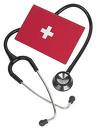 1.ordinary – обычный 2.general – общий 3.data – данные 4.prescription – предписание 5.instruction – указание 6.mumps – свинка 7.measles – корь 8.scarlet fever – скарлатина 9.chicken-pox – ветряная оспа 10.jaundice – желтуха 11.to interpret – толковать 12.to consider – обдумывать 13.to include – включать14.to reflect – отражать 15.to observe – наблюдать